Who is eligible to enroll? International students or other persons with a current passport who: 1) are engaged in educational activities;  2) are temporarily located outside his/her home country as a non-resident alien; 3) have not obtained permanent residency status in the U.S.; and 4) are enrolled in an associate, bachelor, master or Ph.D. degree program at a university or other educational institution, with no less than 6 credit hours (unless such school's full-time status requires less); Visiting Scholars, Optional Practical Training Students and formal English as a Second Language program students with an F1 or J1 visa are eligible to enroll in this insurance Plan.  The six credit hour requirement is waived for Summer if the applicant was enrolled in this plan as a full-time student in the immediately preceding Spring term. Students must actively attend classes for at least the first 31 days after the date for which coverage is purchased with the exception of International Visiting Scholars or those engaged in an Optional Practical Training Program.  Home study, correspondence and online courses do not fulfill the Eligibility requirements that the student actively attend classes.      Eligible students who do enroll may also insure their Dependents. Eligible Dependents are the student’s legal spouse and dependent children under 26 years of age.U.S. citizens are not eligible for coverage as a student or a Dependent.How do I Enroll?To complete the Enrollment process, please go to https://www.pgh-global.com/School/8248-Benny Haifeng Xu - College Plan and follow the directions. Once you are enrolled in the plan, there are no refunds or cancelations except upon entry into the armed forces or ineligibility.Who can answer questions I have about the plan?If you have questions please contact Customer Service at 1-888-251-6253 or customerservice@pghstudent.com. Important Communication InformationAll personal e-mails sent securely from the following companies:Microsoft Office 365CiscoMost Communication will come from UHCSR.com or customerservice@pghstudent.com. Your school email is the main forum of communicationWhere can I get more information about the benefits available?Please read the certificate of coverage to determine whether this plan is right before you enroll. The certificate of coverage provides details of the coverage including costs, benefits, exclusions, and reductions or limitations and the terms under which the coverage may be continued in force. Copies of the certificate of coverage are available from PGH Global and may be viewed at www.pghintlstudent.com. This plan is underwritten by Student Resources (SPC) Ltd., a UnitedHealth Group Company and is based on policy number 2019-202907-91. Available through PGH Global and issued to IHC-SP-Global Care Basic under policy number 2019-202816-91. The Policy is a Non-Renewable One Year Term Policy.Important datesThe Master Policy becomes effective at 12:01 A.M, July 01, 2019. The individual student’s coverage becomes effective on the first day of the period for which premium is paid or the date the enrollment form and full premium are received by the Company (or its authorized representative), whichever is later. The Master Policy terminates at 11:59 P.M, September 30, 2020. Coverage terminates on that date or at the end of the period through which premium is paid, whichever is earlier. Twelve (12) months is the maximum time coverage can be effective under any policy year for any Insured Person. Dependent coverage will not be effective prior to that of the insured student or extend beyond that of the insured student.Plan Cost*30 Day Rates are for illustrative purposes only, minimum purchase period is 90 days or actual semester dates.Refunds of premium are allowed only upon entry into the armed forces or ineligibility.This schedule applies to the Named Insured (student) only. Dependents are covered under a separate Schedule of Benefits.This schedule is for Dependent coverage only.Exclusions and Limitations: No benefits will be paid for: a) loss or expense caused by, contributed to, or resulting from; or b) treatment, services or supplies for, at, or related to any of the following:1. 	Acne.2. 	Acupuncture.3. 	Addiction, such as:Nicotine addiction, except as specifically provided in the Policy.Caffeine addiction.Non-chemical addiction, such as: gambling, sexual, spending, shopping, working and religious.Codependency.4.	 Biofeedback.5. 	Injections.6. 	Cosmetic procedures, except reconstructive procedures to correct an Injury or treat a Sickness for which benefits are otherwise payable under the Policy or for newborn or adopted children. The primary result of the procedure is not a changed or improved physical appearance.7. 	Custodial Care.Care provided in: rest homes, health resorts, homes for the aged, halfway houses, college infirmaries or places mainly for domiciliary or Custodial Care.Extended care in treatment or substance abuse facilities for domiciliary or Custodial Care.8. 	Dental treatment, except:For accidental Injury to Sound, Natural Teeth.9. 	Elective Surgery or Elective Treatment.10. 	Foot care for the following:Routine foot care including the care, cutting and removal of corns, calluses, and bunions (except capsular or bone surgery).	This exclusion does not apply to preventive foot care for Insured Persons with diabetes.11. 	Health spa or similar facilities. Strengthening programs.12. 	Home health care.13. 	Hospice care.14. 	Immunizations, except as specifically provided in the Policy. Preventive medicines or vaccines, except where required for treatment of a covered Injury or as specifically provided in the Policy.15. Injury or Sickness for which benefits are paid or payable under any Workers' Compensation or Occupational Disease Law or Act, or similar legislation.16. 	Injury or Sickness inside the Insured’s home country.17. 	Injury or Sickness outside the United States and its possessions, except when traveling for academic study abroad programs, business, pleasure or to or from the Insured’s home country.18. 	Injury or Sickness when claims payment and/or coverage is prohibited by applicable law.19. 	Injury sustained while:Participating in any interscholastic, intercollegiate, or professional sport, contest or competition.Traveling to or from such sport, contest or competition as a participant.Participating in any practice or conditioning program for such sport, contest or competition.20. 	Investigational services.21. 	Participation in a riot or civil disorder. Commission of or attempt to commit a felony.22. 	Pre-existing Conditions in excess of $1,000. This exclusion will not be applied to individuals who have been continuously insured under the student insurance Policy for at least 6 consecutive months. The Pre-existing Condition exclusionary period will be reduced by the total number of months that the Insured provides documentation of continuous coverage under prior Creditable Coverage which provided benefits similar to this Policy provided the coverage was continuous to a date within 63 days prior to the Insured’s effective date under this Policy.23. 	Prescription Drugs, services or supplies as follows:Therapeutic devices or appliances, including: hypodermic needles, syringes, support garments and other non-medical substances, regardless of intended use, except as specifically provided in the Policy.Immunization agents, except as specifically provided in the Policy. Biological sera. Blood or blood products administered on an outpatient basis.Drugs labeled, “Caution - limited by federal law to investigational use” or experimental drugs.Products used for cosmetic purposes.Drugs used to treat or cure baldness. Anabolic steroids used for body building.Anorectics - drugs used for the purpose of weight control.Fertility agents or sexual enhancement drugs, such as Parlodel, Pergonal, Clomid, Profasi, Metrodin, Serophene, or Viagra.Growth hormones.Refills in excess of the number specified or dispensed after one (1) year of date of the prescription.24. 	Reproductive/Infertility services including but not limited to the following:Procreative counseling.Genetic counseling and genetic testing.Cryopreservation of reproductive materials. Storage of reproductive materials.Fertility tests.Infertility treatment (male or female), including any services or supplies rendered for the purpose or with the intent of inducing conception.Premarital examinations.Impotence, organic or otherwise.Female sterilization procedures, except as specifically provided in the Policy.Vasectomy.Sexual reassignment surgery.Reversal of sterilization procedures.25. 	Research or examinations relating to research studies, or any treatment for which the patient or the patient’s representative must sign an informed consent document identifying the treatment in which the patient is to participate as a research study or clinical research study.26. 	Routine eye examinations. Eye refractions. Eyeglasses. Contact lenses. Prescriptions or fitting of eyeglasses or contact lenses. Vision correction surgery. Treatment for visual defects and problems. This exclusion does not apply as follows:When due to a covered Injury or disease process.27. 	Routine Newborn Infant Care, and well-baby nursery and related Physician charge in excess of 48 hours for vaginal delivery or 96 hours for cesarean delivery.28. 	Preventive care services. Routine physical examinations and routine testing. Preventive testing or treatment. Screening exams or testing in the absence of Injury or Sickness. This exclusion does not apply to benefits specifically provided in the Policy.29. 	Services provided normally without charge by the Health Service of the institution attended by the Insured or services covered or provided by a student health fee.30. 	Deviated nasal septum, including submucous resection and/or other surgical correction thereof. Nasal and sinus surgery, except for treatment of a covered Injury or treatment of chronic sinusitis.31. 	Speech therapy, except as specifically provided in the Policy.32. 	Supplies, except as specifically provided in the Policy.33. 	Surgical breast reduction, breast augmentation, breast implants or breast prosthetic devices, or gynecomastia; except as specifically provided in the Policy.34. 	Treatment in a Government hospital, unless there is a legal obligation for the Insured Person to pay for such treatment.35. 	War or any act of war, declared or undeclared; or while in the armed forces of any country (a pro-rata premium will be refunded upon request for such period not covered).36. 	Weight management. Weight reduction. Nutrition programs. Treatment for obesity. Surgery for removal of excess skin or fat. This exclusion does not apply to benefits specifically provided in the Policy.UnitedHealthcare Global: Global Emergency Services If you are a student insured with this insurance plan, you and your insured spouse, Domestic Partner or Civil Union Partner and insured minor child(ren) are eligible for UnitedHealthcare Global Emergency Services. The requirements to receive these services are as follows:International Students, insured spouse, Domestic Partner or Civil Union Partner and insured minor child(ren): you are eligible to receive UnitedHealthcare Global services worldwide, except in your home country.The Assistance and Evacuation Benefits and related services are not meant to be used in lieu of or replace local emergency services such as an ambulance requested through emergency 911 telephone assistance. All services must be arranged and provided by UnitedHealthcare Global; any services not arranged by UnitedHealthcare Global will not be considered for payment. If the condition is an emergency, you should go immediately to the nearest physician or hospital without delay and then contact the 24-hour Emergency Response Center. UnitedHealthcare Global will then take the appropriate action to assist you and monitor your care until the situation is resolved.Key Assistance Benefits include:Emergency EvacuationDispatch of Doctors/SpecialistsMedical RepatriationTransportation After StabilizationTransportation to Join a Hospitalized Insured PersonReturn of Minor ChildrenRepatriation of RemainsAlso includes additional assistance services to support your medical needs while away from home or campus. Check your plan certificate of coverage for details, descriptions and program exclusions and limitations.  To access services please refer to the phone number on the back of your ID Card or access My Account and select My Benefits/Additional Benefits/UHC Global Emergency Services.When calling the UnitedHealthcare Global Operations Center, please be prepared to provide:•            Caller's name, telephone and (if possible) fax number, and relationship to the patient;•            Patient's name, age, sex, and UnitedHealthcare Global ID Number as listed on the back of your Medical ID Card•            Description of the patient's condition;•            Name, location, and telephone number of hospital, if applicable;•            Name and telephone number of the attending physician; and•            Information of where the physician can be immediately reached.All medical expenses related to hospitalization and treatment costs incurred should be submitted to Student Resources (SPC) Ltd. for consideration and are subject to all Policy benefits, provisions, limitations, and exclusions. All assistance and evacuation benefits and related services must be arranged and provided by UnitedHealthcare Global. Claims for reimbursement of services not provided by UnitedHealthcare Global will not be accepted. A full description of the benefits, services, exclusions and limitations may be found in your certificate of coverage.Healthiest You: 24/7 Doctor AccessStarting on the effective date of your policy, you have 24/7 access to medical advice through HealthiestYou, a national telehealth service. By calling the toll-free number listed on the front of your medical ID card or visiting www.pghintlstudent.com, you have access to board-certified physicians via phone and/or video, where permitted.  This service is especially helpful for minor illnesses, such as allergies, sore throat, earache, pink eye, etc. Based on the condition being treated, the doctor can also prescribe certain medications, saving you a trip to the doctor’s office.  Using HealthiestYou can save you money and time, while avoiding costly trips to a doctor’s office, urgent care facility, or emergency room.  As an insured with StudentResources, there is no consultation fee for this service.* Every call with a HealthiestYou doctor is covered 100% during your policy period.This service is meant to complement your Student Health Center.  If possible, we encourage you to visit your SHC first before using this service.HealthiestYou is not health insurance. HealthiestYou is designed to complement, and not replace, the care you receive from your primary care physician. HealthiestYou physicians are an independent network of doctors who advise, diagnose, and prescribe at their own discretion. HealthiestYou physicians provide cross coverage and operate subject to state regulations. Physicians in the independent network do not prescribe DEA controlled substances, non-therapeutic drugs and certain other drugs which may be harmful because of their potential for abuse. HealthiestYou does not guarantee that a prescription will be written. Services may vary by state.*If you are an Insured under this insurance Plan, and you call prior to the plan effective date, you will be charged a $40 service fee before being connected to a board-certified physician.Student Assistance: 24/7 Counseling Support Insureds have immediate access to the Student Assistance Program, a service that coordinates care using a network of resources. Services available include counseling, financial and legal advice, as well as mediation. Counseling services are offered by Licensed Clinicians who can provide insureds with someone to talk to when everyday issues become overwhelming. Financial services, provided by licensed CPA’s and Certified Financial Planners offer consultations on issues such as financial planning, credit and collection issues, home buying and renting and more. Legal Services are provided by fully credentialed attorneys with at least 5 years of experience practicing law.  Mediation services are available to help resolve family-related disputes. Translation services are available in over 170 languages for most services. Insureds also have access to LiveAndWorkWell.com where they can take health risk assessments, use health estimators to calculate things like their target heart rate and BMI, and participate in personalized self-help programs. More information about these services is available by logging into My Account at www.pghintlstudent.com.BetterHelp: 24/7 Online Counselor Access Starting on the effective date of your policy, you have access to Psychologists (PhD / PsyD), Marriage and family therapists (LMFT), Clinical Social Workers (LCSW) and Licensed Professional Counselors (LPC) through BetterHelp, a national virtual counseling service. These professional licensed counselors will be available to you via ongoing text communications, live chat, phone, video or groupinars.When you first visit the counseling website, you will be asked to complete a questionnaire that will request your UHCSR insurance information on your ID card, emergency contacts and your goals for accessing the service. The questionnaire will also ask you for counselor preferences (gender, specialty, etc.) to ensure you are matched with a practitioner that can help you meet your goals. Within 24 hour after completing the questionnaire, you will be contacted by a counselor to schedule an appointment and decide on a communication method that best suits your needs. As an insured with StudentResources, there is no consultation fee for this service. Every communication with a BetterHelp counselor is covered 100% during your policy period.Online ServicesInsured’s have online access to their claims status, EOBs, ID Cards, network providers, correspondence and coverage account information by logging in to My Account at  www.pghintlstudent.com. To create an online account, select the “create My Account Now” link and follow the simple, onscreen directions. All you need is your 7-digit Insurance ID number or the email address on file. Insureds can also download our UHCSR Mobile App available on Google Play and Apple’s App Store.PRE-EXISTING CONDITION means: 1) the existence of symptoms which would cause an ordinarily prudent person to seek diagnosis, care or treatment within the 6 months immediately prior to the Insured's Effective Date under the policy; or, 2) any condition which is diagnosed, treated or recommended for treatment within the 6 months immediately prior to the Insured's Effective Date under the policy.This Summary Brochure is based on Policy #2019-202816-91.NOTE: The information contained herein is a summary of certain benefits which are offered under a student health insurance policy issued by Student Resources (SPC) Ltd., a UnitedHealth Group Company. This document is a summary only and may not contain a full or complete recitation of the benefits and restrictions/exclusions associated with the relevant policy of insurance. This document is not an insurance policy document and your receipt of this document does not constitute the issuance or delivery of a policy of insurance. Neither you nor UnitedHealthcare has any rights or responsibilities associated with your receipt of this document. 2019–2020 Global Care Basic
International Student Injury and Sickness PlanEndorsed by Benny Haifeng Xu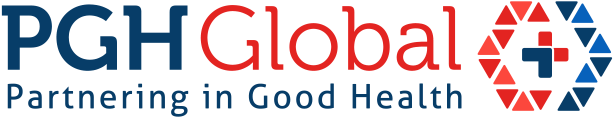 Rates30 Day RatesStudent 24 & Under$97.50Student 25-30$189.93Student 31-40$484.80Student 41+$1,043.10Spouse$562.80Each Child$307.80Highlights of the Student Only Injury and Sickness Insurance Plan of Benefits offered by StudentResources (SPC) Ltd., a UnitedHealth Group CompanyHighlights of the Student Only Injury and Sickness Insurance Plan of Benefits offered by StudentResources (SPC) Ltd., a UnitedHealth Group CompanyHighlights of the Student Only Injury and Sickness Insurance Plan of Benefits offered by StudentResources (SPC) Ltd., a UnitedHealth Group CompanyPreferred Providers: The Preferred Provider Network for this plan is UnitedHealthcare Options PPO. Preferred Providers can be found using the following link: www.pghintlstudent.comPreferred Providers: The Preferred Provider Network for this plan is UnitedHealthcare Options PPO. Preferred Providers can be found using the following link: www.pghintlstudent.comPreferred Providers: The Preferred Provider Network for this plan is UnitedHealthcare Options PPO. Preferred Providers can be found using the following link: www.pghintlstudent.comStudent Health Center Benefits:  The Deductible and Copays will be waived and benefits will be paid at the Preferred Provider level of benefits when treatment is rendered at the Student Health Center.Student Health Center Benefits:  The Deductible and Copays will be waived and benefits will be paid at the Preferred Provider level of benefits when treatment is rendered at the Student Health Center.Student Health Center Benefits:  The Deductible and Copays will be waived and benefits will be paid at the Preferred Provider level of benefits when treatment is rendered at the Student Health Center.Preferred ProvidersOut-of-Network ProvidersOverall Plan Maximum$500,000 (For Each Injury or Sickness)$500,000 (For Each Injury or Sickness)Plan Deductible$100 (Per Insured Person, Per Policy Year)$500 (Per Insured Person, Per Policy Year)CoinsuranceAll benefits are subject to satisfaction of the Deductible, specific benefit limitations, maximums and Copays as described in the plan certificate.80% of Preferred Allowance for Covered Medical Expenses70% of Usual and Customary Charges for Covered Medical ExpensesPrescription DrugsPrescriptions must be filled at a UHCP network pharmacy. Mail order through UHCP at 2.5 times the retail Copay up to a 90 day supply.$20 Copay for Tier 130% Coinsurance per prescription for Tier 240% Coinsurance per prescription for Tier 3Up to a 31-day supply per prescription filled at a UnitedHealthcare Pharmacy (UHCP)No BenefitsPreventive Care ServicesIncluding but not limited to: annual physicals, GYN exams, routine screenings and immunizations.  No Deductible when the services are received from a Preferred Provider. Preventive care limits apply based on age and risk group.100% of Preferred Allowance($1,000 Maximum, Per Policy Year)No BenefitsThe following services have per Service Copays/DeductiblesThis list is not all inclusive. Please read the plan brochure for complete listing of Copays/Deductibles.Physician’s Visits: $30Medical Emergency: $200Room and Board: $100Medical Emergency: $200Room and Board: $100Highlights of the Dependent Only Injury and Sickness Insurance Plan of Benefits offered by StudentResources (SPC) Ltd., a UnitedHealth Group CompanyHighlights of the Dependent Only Injury and Sickness Insurance Plan of Benefits offered by StudentResources (SPC) Ltd., a UnitedHealth Group CompanyHighlights of the Dependent Only Injury and Sickness Insurance Plan of Benefits offered by StudentResources (SPC) Ltd., a UnitedHealth Group CompanyPreferred Providers: The Preferred Provider Network for this plan is UnitedHealthcare Options PPO. Preferred Providers can be found using the following link: www.pghintlstudent.comPreferred Providers: The Preferred Provider Network for this plan is UnitedHealthcare Options PPO. Preferred Providers can be found using the following link: www.pghintlstudent.comPreferred Providers: The Preferred Provider Network for this plan is UnitedHealthcare Options PPO. Preferred Providers can be found using the following link: www.pghintlstudent.comPreferred ProvidersOut-of-Network ProvidersOverall Plan Maximum$250,000 (Per Insured Person, Per Policy Year)$250,000 (Per Insured Person, Per Policy Year)Plan Deductible$250 (Per Insured Person, Per Policy Year)$750 (Per Insured Person, Per Policy Year)CoinsuranceAll benefits are subject to satisfaction of the Deductible, specific benefit limitations, maximums and Copays as described in the plan certificate.80% of Preferred Allowance for Covered Medical Expenses70% of Usual and Customary Charges for Covered Medical ExpensesPrescription DrugsPrescriptions must be filled at a UHCP network pharmacy. Mail order through UHCP at 2.5 times the retail Copay up to a 90 day supply.$20 Copay for Tier 130% Coinsurance per prescription for Tier 240% Coinsurance per prescription for Tier 3Up to a 31-day supply per prescription filled at a UnitedHealthcare Pharmacy (UHCP)No BenefitsPreventive Care ServicesIncluding but not limited to: annual physicals, GYN exams, routine screenings and immunizations.  No Deductible when the services are received from a Preferred Provider. Preventive care limits apply based on age and risk group.100% of Preferred Allowance($1,000 Maximum, Per Policy Year)No BenefitsThe following services have per Service Copays/DeductiblesThis list is not all inclusive. Please read the plan brochure for complete listing of Copays/Deductibles.Medical Emergency: $200Room and Board: $500Medical Emergency: $200